Een voorstelling aandragen?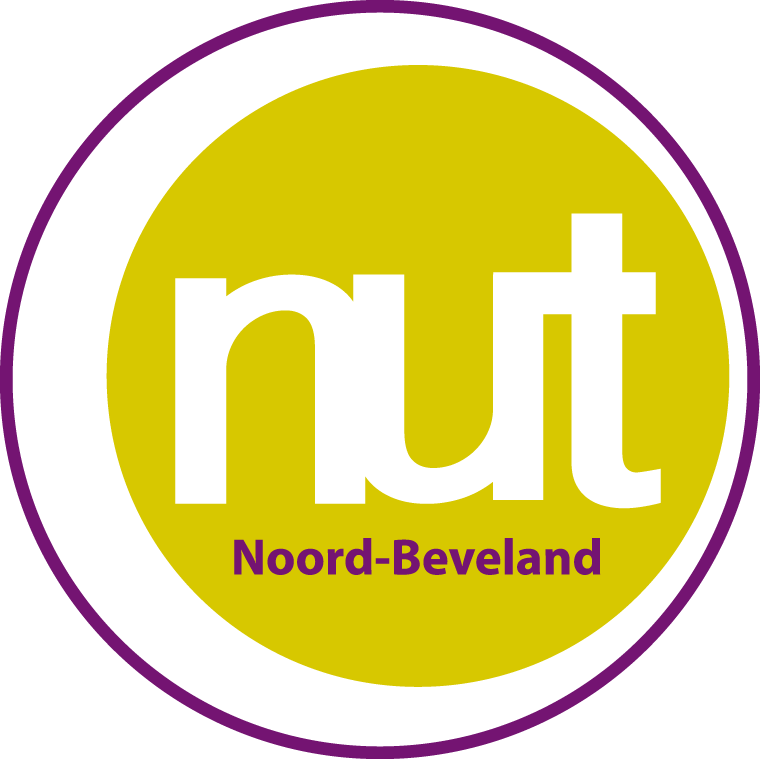 Onze nieuwsbrief ontvangen?Lid worden voor slechts € 12,50 p/jr?Een voorstelling aandragenWilt u graag een bepaalde artiest, een act, een voorstelling of andere culturele uiting op Noord-Beveland zien? Misschien kan NUT Noord-Beveland het realiseren!Wij verzorgen jaarlijks zo’n tiental voorstellingen binnen een gevarieerd programma voor jong en oud.Onze nieuwsbrief ontvangenRegelmatig versturen wij een nieuwsbrief aan onze leden, maar ook niet-leden hebben de mogelijkheid om deze te ontvangen. Zo blijft u op de hoogte van de laatste ontwikkelingen, nieuwe voorstellingen en de mogelijkheid om bij populaire voorstellingen (van grotere artiesten) sneller toegangskaarten te bestellen.Lid worden voor slechts € 12,50Door lid te worden van het NUT steunt u niet alleen onze vereniging, maar krijgt u bij bestelling van kaarten bijna altijd korting. U betaalt slechts € 12,50 p/jr of € 25,00 voor een gezinslidmaatschap en profiteert dan direct van lagere toegangsprijzen. Vul het onderstaande in en kruis aan wat van toepassing is *:□ Ik wil graag lid worden van NUT Noord-Beveland en de Nieuwsbrief ontvangen□ Ik wil graag lid worden van NUT Noord-Beveland maar geen Nieuwsbrief ontvangenNAAM:STRAAT:PC & WOONPLAATS:E-MAIL:
□ Lidmaatschap (€ 12,50) 				□ Gezinslidmaatschap (€ 25,00)□ Ik wil geen lid worden maar wel graag de Nieuwsbrief van NUT Noord-Beveland ontvangen.NAAM:E-MAIL:Mijn ideeën, wensen voor een artiest, een act of een voorstelling:Tot slot: Hoe heeft u van NUT Noord-Beveland (of deze voorstelling) gehoord? Via:□ social media	□ krant 	□ posters	□ fam./vrienden	□ overig, ……………………………….* Note: Uw gegevens worden alleen gebruikt voor het doel waarvoor ze verkregen zijn, d.w.z. lid worden of de nieuwsbrief ontvangen. De volledige Privacyverklaring is te vinden op onze website www.nutnoordbeveland.nl